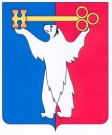 АДМИНИСТРАЦИЯ ГОРОДА НОРИЛЬСКАКРАСНОЯРСКОГО КРАЯРАСПОРЯЖЕНИЕ26.02.2021                                            г. Норильск   	                 № 819На основании заявления АО «Норильско-Таймырская энергетическая компания» (ИНН 2457058356), в соответствии с Федеральным законом от 06.10.2003 №131-ФЗ «Об общих принципах организации местного самоуправления в Российской Федерации», Федеральным законом от 23.11.1995 №174-ФЗ «Об экологической экспертизе», Порядком организации на территории муниципального образования город Норильск общественных обсуждений о намечаемой хозяйственной и иной деятельности, которая подлежит экологической экспертизе, утвержденным постановлением Администрации города Норильска от 03.08.2010 № 288,1. Организовать общественные обсуждения по объекту экологической экспертизы: материалы проектной документации «УВВС. Строительство подстанции ГПП-36 бис» 1-й этап. Строительство заходов ВЛ 35 кВ с ПС 35 кВ ГПП-36 бис, ЛЭП 6 кВ., включая материалы по оценке воздействия на окружающую среду (заказчик (инициатор) проекта - АО «Норильско-Таймырская энергетическая компания», генеральный проектировщик – ООО «Юг-ЭкоАудит»), в форме общественных слушаний.2. Провести 07.04.2021 в 17-30 в конференц-зале Управления городского хозяйства Администрации города Норильска, расположенном по адресу:                         г. Норильск, ул. Севастопольская, д. 7, общественные слушания (с использованием средств дистанционного взаимодействия) по материалам проектной документации «УВВС. Строительство подстанции ГПП-36 бис» 1-й этап. Строительство заходов ВЛ 35 кВ с ПС 35 кВ ГПП-36 бис, ЛЭП 6 кВ., включая техническое задание на проведение оценки воздействия на окружающую среду и предварительные материалы оценки воздействия на окружающую среду.3. Провести 05.07.2021 в 17-30 в конференц-зале Управления городского хозяйства Администрации города Норильска, расположенном по адресу: г. Норильск, ул. Севастопольская, д. 7, общественные слушания (с использованием средств дистанционного взаимодействия) по материалам оценки воздействия на окружающую среду по проектной документации «УВВС. Строительство подстанции ГПП-36 бис» 1-й этап. Строительство заходов ВЛ 35 кВ с ПС 35 кВ ГПП-36 бис, ЛЭП 6 кВ.4. Поручить организацию проведения общественных слушаний Управлению городского хозяйства Администрации города Норильска.5. Назначить председательствующим на общественных слушаниях начальника Управления городского хозяйства Администрации города Норильска.6. Назначить уполномоченным на осуществление регистрации участников общественных слушаний начальника отдела экологии Управления городского хозяйства Администрации города Норильска.7.  Разъяснить заинтересованным лицам и организациям:7.1. Материалы проектной документации «УВВС. Строительство подстанции ГПП-36 бис» 1-й этап. Строительство заходов ВЛ 35 кВ с ПС 35 кВ ГПП 36 бис, ЛЭП 6 кВ., включая техническое задание на проведение оценки воздействия на окружающую среду и предварительные материалы оценки воздействия на окружающую среду, доступны для ознакомления по адресам: - Красноярский край, г. Норильск, ул. Ленинградская д. 10а, кв.32, в рабочие дни с 8-30 до 17-30 в период с 24.02.2021 по 30.03.2021;- г.Ростов-на-Дону, пер.Халтуринский, д.4, офис 1, в рабочие дни с 8-30 до 17-30 в период с 24.02.2021 по 30.03.2021.7.2. Материалы оценки воздействия на окружающую среду по проектной документации «документации «УВВС. Строительство подстанции ГПП-36 бис» 1-й этап. Строительство заходов ВЛ 35 кВ с ПС 35 кВ ГПП 36 бис, ЛЭП 6 кВ. доступны для ознакомления по адресам: - Красноярский край, г. Норильск, ул. Ленинградская д. 10а, кв.32, в рабочие дни с 8-30 до 17-30 в период с 24.02.2021 по 30.03.2021;- г.Ростов-на-Дону, пер.Халтуринский, д.4, офис 1, в рабочие дни с 8-30 до 17-30 в период с 24.02.2021 по 30.03.2021.7.3. Письменные замечания и предложения от граждан и организаций принимаются заказчиком АО «Норильско-Таймырская энергетическая компания» по адресам: - Красноярский край, г. Норильск, ул. Ленинградская д. 10а, кв.32;- г.Ростов-на-Дону, пер.Халтуринский, д.4, офис 1.8. Опубликовать настоящее распоряжение в газете «Заполярная правда» и разместить его на официальном сайте муниципального образования город Норильск в срок до 03.03.2021.Глава города Норильска                                                                                Д.В. КарасевОб организации общественных обсужденийОб организации общественных обсуждений